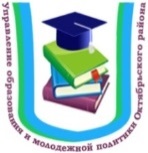 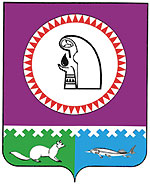 Ханты – Мансийский автономный округ – ЮграОктябрьский районмуниципальное автономное дошкольное образовательное учреждение«Детский сад общеразвивающего вида «Ромашка»Конспект организованной образовательной деятельности для детей младшего дошкольного возраста»Область: Познавательное развитие
Тема: «Безопасность в доме»                                                                                     СоставительФиронова Светлана Владимировна              воспитатель высшей  квалификационной категорииУнъюган-2023гЦель: Формировать элементарные  представления о  личной безопасности, о правилах безопасного поведения в доме.Задачи:Образовательные:Дать детям представление о опасных предметах. Познакомить с понятиями «Колющие», «Режущие», способствовать развитию познавательной активности.Развивающие:  формировать понятие «можно - нельзя» к различным ситуациям в доме.Развивать речь, память, мышление, внимание.Развивать умение слушать друг друга. Воспитательные:воспитывать безопасное поведение дома, сознательное отношение к соблюдению правил безопасности в доме.Интеграция образовательных областей:  Социально-коммуникативное развитие. Познавательное развитие. Физическое развитие. Речевое развитие.Педагогические технологии: здоровьесберегающая, личностно-ориентированная технология, информационно-коммуникативная.Форма организации детей: групповая, подгрупповая, индивидуальная.Предварительная работа: разгадывание загадок об опасных предметах, просмотр презентации в доме», проведение дидактической игры «Раз, два, три, что может быть опасно – назови»Материалы и оборудование: видеозапись родителей «Опасные предметы», чемоданчик с опасными и безопасными предметами: Картинки: нож, ножницы, гвоздь, пила, игла, булавка, фен, чайник, утюг. Костюм «Симка», игрушка «Нолик». Ход занятия:Организационный момент:(Ребята вместе с воспитателем заходят в группу и здороваются с гостями).Воспитатель: - Утром встали малыши,
В детский садик все пришли.
Вам мы рады как всегда.
Гости здесь у нас с утра,
Поздоровайтесь друзья!
Чтобы было веселей,
Вместе за руки возьмёмся,
И гостям мы улыбнемся!
Воспитатель: - Сегодня наши умные головки будут думать много, много. Ушки будут слушать, ротик четко говорить.Воспитатель: Ребята, слышите, кто-то плачет здесь у нас. Давайте посмотрим, кто это? (дети подходят к большой коробке находят игрушку Нолика). Да, ребята это Нолик, младший брат Симки. Здравствуй Нолик, что случилось? Почему ты плачешь? Давайте присядем на стульчики и послушаем Нолика. (Нолик на ушко говорит воспитателю)Воспитатель: Ребята, Нолик  говорит, что с ним случилась беда, он взял молоток, хотел забить гвоздь и уколол себе палец. Теперь ему очень больно, и поэтому он плачет.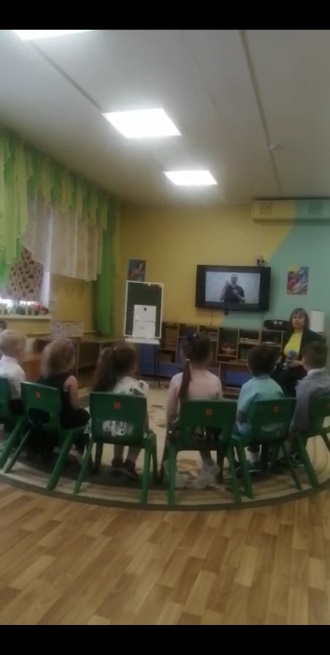 Воспитатель: Посмотрите, какой железный, острый гвоздь. Как вы думаете, можно им уколоться? (Да). Можно брать гвоздь маленьким детям? Злата, у твоего папы есть гвозди? (Да). Много? (Да). Папа тебе разрешает брать гвозди? (Нет). А давайте, у папы Златы спросим. (Видео) https://cloud.mail.ru/public/FGb8/1Lz7wqP5e Папа Златы,  держит в руках гвозди и говорит: Ребята, гвозди -это опасные предметы, они очень острые ими можно уколоться и пораниться. Гвозди берут только взрослые, а детям брать нельзя. Воспитатель: Теперь ты понимаешь Нолик, что гвозди брать опасно. Воспитатель: Что ещё ты хочешь сказать. (Нолик снова говорит на ушко воспитателю)Воспитатель: Ребята, Нолик говорит, что он хотел отрезать бинт ножницами,  и он чуть не порезал пальчик.Воспитатель: Полина, ты берешь ножницы, без разрешения взрослых? (Нет) Почему нельзя брать ножницы?Воспитатель: А давайте у мамы Полины спросим.(видео) https://cloud.mail.ru/public/FGb8/1Lz7wqP5eМама Полины держит в руке ножницы: Ножницы маленьким детям брать нельзя. Это опасный предмет, им можно порезаться и пораниться. Пользоваться ножницами, вырезать, можно только со взрослыми.Воспитатель: Запомни Нолик, ножницы используй только со взрослыми. Что еще ты хочешь нам сказать?Воспитатель: Ребята, Нолик говорит,  что когда он поранил пальчик, взял аптечку и хотел выпить таблетку. Воспитатель: Ребята, можно брать таблетки без разрешения взрослых? (Нет) А давайте у мамы Семёна спросим.(видео) https://cloud.mail.ru/public/FGb8/1Lz7wqP5e Мама Семёна держит в руке таблетки: Ребята, таблетки хранятся так, чтобы дети не могли их взять. Детям пить таблетки, сироп, витамины без разрешения врача и взрослых нельзя. Это очень опасно, может заболеть живот и  можно отравиться.Воспитатель: Спасибо маме Семёна, теперь Нолик будет знать, что таблетки брать нельзя. Воспитатель: Ребята, давайте поиграем с Ноликом и расскажем про опасные предметы. Пальчиковая игра «Опасные предметы».В доме есть опасные предметыВилка, нож, гвоздь, пила, игла.Ими можно уколоться и порезаться,Будет больно, будет грустно.Мама наругает…Неужели вам игрушек,В доме не хватает.Воспитатель: Ребята, в доме, где мы живём, нас окружают опасные и безопасные предметы. Какие предметы могут быть опасными, и как они называются. (Воспитатель выставляет на мольберт картинки с опасными предметами) Что нарисовано на этой картинке? Гвоздь, игла, булавка. Можно ими пораниться? (Да) Как? Можно уколоть пальчик? (Да) Гвоздь, игла, булавка, острые, брать в руки нельзя, ими можно уколоться, поэтому эти предметы называются колющие.  Давайте вместе скажем. Повтори Ева, скажи Злата. Воспитатель: Что нарисовано на этой картинке? Ножницы, нож, пила. Можно этими предметами пораниться? (Да) Как? Можно порезать пальчик? Это опасные предметы, ими можно порезаться, поэтому они называются режущие предметы. Давайте скажем вместе. Повтори Флор, скажи Саша. 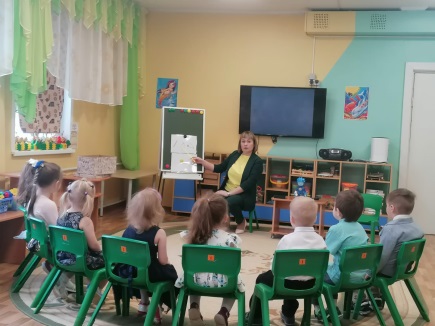 Чистоговорка: Жи-жи-жи, очень острые  ножи.Цы-цы-цы- потерялись ножницы.Пи-пи-пи, ла-ла-ла-получается пила.Воспитатель: Что нарисовано на этой картинке? Фен, чайник, утюг - эти предметы нагреваются, и становятся горячими, ими можно обжечься. Ребята, как вы думаете, можно брать эти предметы? (Нет) Дыхательная гимнастика «Чайник»Воспитатель: Ребята, когда чайник нагревается, он начинает пыхтеть. Давайте покажем как: Чайник на столе стоит,и пыхтит-пыхтит-пыхтит.Пых-пых, пых-пых, пых-пых.Я пыхчу, пыхчу, пыхчу,Больше греться не хочу.Крышка громко зазвенела:«Пейте чай! Вода вскипела!Нолик: Спасибо вам ребята, теперь я знаю, что эти  предметы брать нельзя, потому-что они опасные, побегу расскажу своим друзьям. До свидания ребята. До свидания Нолик.Воспитатель: Ребята, смотрите, друзья Нолика передают нам привет и хотят с Вами потанцевать. Танец «Фиксики» (после танца входит ребенок в костюме «Симка», в руках чемодан с картинками)Симка: Здравствуйте, ребята!Воспитатель и дети: Здравствуй Симка.Симка: Ребята, мой младший брат Нолик рассказал нам, про опасные предметы. Оказывается маленьких ребят, поджидает много опасностей, и чтобы они знали, какие предметы нельзя брать, я хочу вместе с вами сделать плакат (Плакат отдаёт воспитателю). Вот из этих картинок. (Симка раздает картинки детям). Проводиться д/ игра «Опасные – безопасные предметы», создастся плакат.Воспитатель: Ребята, на плакате есть два знака - этот красный знак, где перечеркнута ручка, обозначает опасные предметы, значит, здесь мы будем размещать опасные предметы. А это зеленый знак, где ручка не перечеркнута,  обозначает безопасные предметы, здесь мы будем размещать безопасные предметы. Посмотрите на свою картинку, и определите, к какому знаку она относиться, и приклейте на плакат.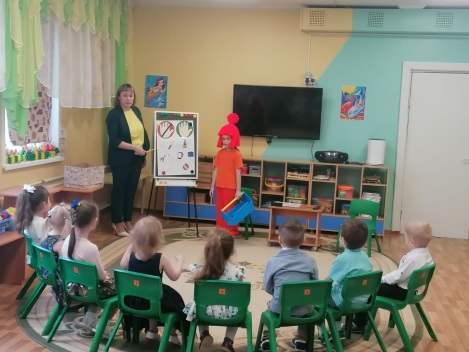 (Под музыкальное сопровождение «Фиксики», дети самостоятельно определяют опасный или безопасный предмет и крепят его на плакат).Воспитатель: Ребята, давайте вместе посмотрим, что у нас получилось. Называем опасные предметы. Можно их брать? (Нет). Называем безопасные предметы. Можно брать их в руки? (Да). Симка,  держи плакат.Симка: Ребята, какие вы молодцы. Вы запомнили, какие предметы опасные, а какие безопасные, и правильно разместили их на плакат. Теперь я спокойна, что не только мой брат Нолик не пораниться, но и мои друзья. А ваши игры будут безопасными. До свидания ребята. До свидания Симка. 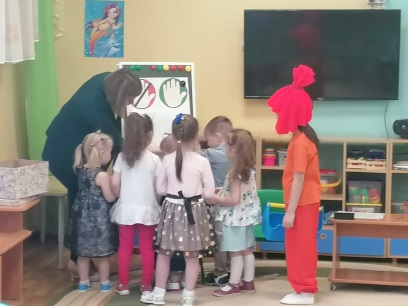 Рефлексия: Ребята, вам понравились наши гости Нолик и Симка? Как здорово, что вы такие умные, и знаете опасные и безопасные предметы. Сможете рассказать своим родителям? Как вы думаете в нашей группе безопасные игрушки? Хотите с ними поиграть? Давайте поиграем.(Игровая деятельность)Самоанализ ООД «Безопасность в доме»Цель: Формировать элементарные  представления о  личной безопасности, о правилах безопасного поведения в доме.Задачи:Образовательные:Дать детям представление о опасных предметах. Познакомить с понятиями «Колющие», «Режущие», способствовать развитию познавательной активности.Развивающие:формировать понятие «можно - нельзя» к различным ситуациям в доме.Развивать речь, память, мышление, внимание.Развивать умение слушать друг друга.Воспитательные:воспитывать безопасное поведение дома, сознательное отношение к соблюдению правил безопасности в доме.Интеграция образовательных областей: Социально-коммуникативное развитие. Познавательное развитие. Физическое развитие. Речевое развитие.Педагогические технологии: здоровьесберегающая, личностно-ориентированная технология, информационно-коммуникативная.Форма организации детей: групповая, подгрупповая, индивидуальная.Предварительная работа: разгадывание загадок об опасных предметах, просмотр презентации в доме», проведение дидактической игры «Раз, два, три, что может быть опасно – назови»Материалы и оборудование: видеозапись родителей «Опасные предметы», чемоданчик с опасными и безопасными предметами: Картинки: нож, ножницы, гвоздь, пила, игла, булавка, фен, чайник, утюг. Костюм «Симка», игрушка «Нолик».Вашему вниманию была представлена образовательная деятельность  по ознакомлению с окружающим у детей младшей группы  на тему «Безопасность в доме». Занятие осуществлялось в соответствии с конспектом. Конспект составлен исходя из задач основной общеобразовательной программы, с учетом возрастных особенностей детей данного возраста.Данное занятие носит познавательный характер и позволяет  формировать   знания детей о опасных предметах в доме. В ходе образовательной деятельности  мною применялись разнообразные методы и приемы. Основные задачи реализовывались через сочетание наглядных, словесных и практических методов. В первой части занятия  использовался организационный прием в стихотворной форме, был направлен на развитие внимания детей.  Далее использовала сюрпризный момент – игрушка «Нолик».  Данный прием помог детям погрузиться в тему  занятия, вызвать желание для совместного взаимодействия. Во второй части занятия, в игровой форме с игрушкой «Ноликом», формировала представления детей о опасных предметах в доме. Формировала понятия «Можно»- «Нельзя», с помощью видео-сообщения от родителей.  Познакомила детей с понятиями «Колющие», «Режущие» предметы, с использованием наглядного пособия.  Дети на протяжении всего занятия, были активны,  с большим желанием включились в игровую деятельность с Ноликом,  показали пальчиковую игру про опасные предметы. Рассказали чистоговорки, отвечали на вопросы воспитателя. Были внимательны, чувствовали себя комфортно. Третий этап занятия, был направлен на повторение и закрепление знаний детей, с участием ребенка подготовительной группы в роли героя «Симка». На данном этапе, дети проявили самостоятельность, размещали опасные и безопасные предметы на плакат, где были нарисованы два знака, красный-опасность, зеленый-безопасность. Дети с заданием справились и подарили плакат Симке.На всех этапах занятия активизировалась речевая деятельность детей: Для развития речевой активности детей  применяла следующие приемы: это «Приветствие», вопросно-ответная форма, много кратное повторение новых слов: колющее, режущие.  Чистоговорки про опасные предметы, и пальчиковая игра.  Была проведена групповая и подгрупповая форма работы.   Использовала здоровье сберегающие технологии – это создание предметно-развивающей среды, дыхательная гимнастика «Чайник»,  проведение Физминутки «Фиксики». На каждый момент занятия были наглядные пособия, которые стимулировали и активизировали детей к мыслительной деятельности. Пособия достаточного размера, эстетически оформлены. Их размещение и использование было рациональным, продуманным в учебном пространстве. Разные формы организации детей и смена статических поз способствовали снижению утомляемости. Во время занятия старалась общаться с детьми на одном уровне, старалась поддерживать у детей интерес к занятию на протяжении всего времени.Считаю, что выбранная мной форма организации  образовательной деятельности была достаточно эффективной. Старалась соблюдать нормы педагогической этики и такта. В рефлексивно - оценочном этапе занятия были заданы вопросы, на которые дети старались ответить с радостью. Поставленные в  образовательной деятельности задачи реализованы в полном объёме. 